                                                     SEPTEMBRE 2012 – N° 32Permanences du maire et des adjoints : vendredi de 16 h à 18 h et sur rendez-vousMairie : Tél/fax : 04 75 65 90 67Adresse mail :  ma-stssc@inforoutes-ardeche.frSite : www.saint-symphorien-sous-chomerac.frHoraires d’ouverture : lundi (8h à 12h, 13 h à 16h), mardi (13 h à 16h), mercredi (8h à 12h), jeudi (14h à 18h), vendredi (8h à 12h, 13h à 16h).REPRISE DES ACTIVITESJeudis-loisirs : Début des activités le jeudi 13 septembre (pétanque, jeux de société, travaux manuels)Renseignements :     Annie BALMAS 04 75 64 45 70   Pierre ANDRE 04 75 65 04 92Si vous rencontrez des problèmes pour vous déplacer, appelez nous pour essayer de trouver une solutionArts du temps libreEcole des arts plastiques :4 à 6 ans : mercredi  16h30 à 17h30 7 à 10 ans : mercredi 17h30 à 18h30 11 à 14 ans : vendredi  17h30 à 18h30 Adultes : 1er et 3ème vendredi à 20h30Renseignements : Brigitte JEANJEAN : 04 75 65 92 06 – 06 51 36 97 53Gymnastique (Sympho’gym) : Mardi à 20 h 00Renseignements : 04 75 65 37 11 – 04 75 65 99 94 – 04 75 65 99 08ECOLESuite au départ en retraite de Mme Peyronnel (directrice), nous avons accueilli Mr Yves Martinez qui a pris ses fonctions début septembre (classe GS-CP). Mr Nicolas Rondot remplace, cette année, Mme Roselyne Méjean (partie une année en formation) en maternelle.VIE QUOTIDIENNEEcobuage : Le préfet, par circulaire, rappelle que la loi interdit de brûler tous déchets (végétaux et autres). En conséquence, la mairie ne délivre plus d’autorisation de brûler. Tout contrevenant est passible d’une amende allant jusqu’à 750 €.Que faire de nos déchets verts ?- Dépôt en déchetterie : Cruas, Privas ou Flaviac. Accès gratuit. Pour les horaires voir sur le site de St Symphorien.- Broyage ou compostageAmbroisie: Nous avons été envahis, cette année, par l’ambroisie. En 2013, nous organiserons une journée citoyenne pour lutter contre ce fléau.Tout à l’égout : une pompe de la station d’épuration a été endommagée par l’accumulation de déchets jetés dans le réseau du tout à l’égout (serpillère, coton-tige, lingettes …). Attention à ne pas jeter n’importe quoi …Déchets : nous vous rappelons que les bacs gris sont réservés aux ordures ménagères. Les cartons, verres, emballages sont à déposer aux containers de tri sélectif (place de l’école, station d’épuration, place de Brune).Les gravats, encombrants, sont à déposer dans les déchetteries.Nous savons qu’une majorité d’entre vous a adopté le tri sélectif, mais il reste encore quelques familles récalcitrantes.Nuisances : cet été, nous avons été interpellés à plusieurs reprises par des habitants de la commune, qui se sont plaints de nuisances sonores nocturnes.A partir de 22 heures, soyons plus vigilants pour le bien-être de chacun, en roulant plus doucement, en parlant moins fort dans les espaces publics et en mettant la musique en sourdine.Par ailleurs, nous avons déploré la dégradation régulière de l’espace public : canettes, papiers gras, jeunes qui urinent sur les murs de la mairie (voir photos sur le site de la commune).Toutes ces incivilités ont un coût pour la collectivité, donc pour chacun d’entre nous.DATES A RETENIRSamedi 29 septembre : Vétathlon de l’espoir à partir de 14 h (virades de l’espoir)Vendredi 5 octobre : AG des randonneurs de la PayreMardi 16 octobre à 21h15 : AG de Sympho’gymDimanche 21 octobre : thé dansant (comité des fêtes)Du 5 au 11 novembre : expo (les arts du temps libre)Dimanche 11 novembre à 11 h : commémoration de l’armisticeDimanche 11 novembre : thé dansant (comité des fêtes)Dimanche 18 novembre : loto (amicale laïque)Samedi 8 décembre : représentation de théâtre «  Le banc des secrets » (Cie le Jet d’Encre)Dimanche 9 décembre : repas du CCASLundi 31 décembre : réveillon (comité des fêtes)Imprimé par nos soinsBCI N° 32Directeur de publication : Dominique Vignal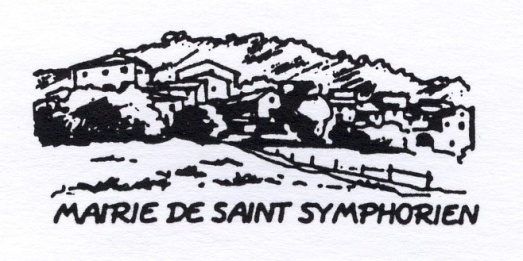       BULLETIN COMMUNAL               D’INFORMATION